Игры на развитие речи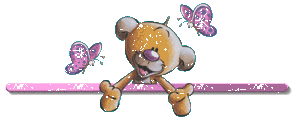 Угадай игрушкуЦель: формировать у детей умение находить предмет, ориентируясь на его основные признаки, описание.Ход.На обозрение выставляются 3-4 знакомые игрушки. Взрослый сообщает: он обрисует игрушку, а задача играющих, прослушать и назвать этот предмет.Примечание: сначала указываются 1-2 признака. Если дети затрудняются 3-4.Кто больше увидит и назовётЦель: учить обозначать словом и действием части и признаки внешнего вида игрушки.Ход.Взрослый: У нас в гостях кукла Оля. Оля любит, когда её хвалят, обращают внимание на её одежду. Доставим кукле удовольствие, опишем её платье, туфельки, носочки.Назови как можно больше предметовЦель: упражнять детей в чётком произношении слов.Ход.Взрослый предлагает ребенку посмотреть вокруг себя и назвать как можно больше предметов, которые его окружают (назвать только те, что находится в поле его зрения)Взрослый следит, чтобы ребенок правильно и чётко произносил слова, не повторялся. Когда ребенок не может больше ничего назвать сам, взрослый может задавать ему наводящие вопросы: «Что висит на стене?» и т.д.Олины помощникиЦель: образовывать форму мн. Числа глаголов.Материал: кукла Оля.Ход.- К нам пришла кукла Оля со своими помощниками. Я их тебе покажу, а ты угадай, кто эти помощники и что они помогают делать Оле.Кукла идёт по столу. Взрослый указывает на её ноги.- Что это? (Это ноги)- Они Олины помощники. Что они делают? (Ходят, прыгают, танцуют и т.д.)Далее указывает на другие части тела и задаёт аналогичные вопросы, ребенок отвечает (руки берут, рисуют…; зубы жуют, кусают, грызут…; глаза смотрят, моргают…)Разноцветный сундучокЦель: учить детей при согласовании существительных среднего (женского) рода с местоимением ориентироваться на окончание слова.Материал: шкатулка, предметные картинки по количеству детей.Ход.Взрослый:Я картинки положилаВ разноцветный сундучок.Ну-ка, Ира, загляни-ка,Вынь картинку, назови.Ребенок вынимает картинку и называет, что на ней изображено.«Волшебный кубик»Игровой материал: кубики с картинками на каждой грани.Правила игры. Ребёнок бросает кубик. Затем он должен изобразить то, что нарисовано на верхней грани, и произнести соответствующий звук.Ход.Ребёнок вместе с взрослым произносит: «Вертись, крутись, на бочок ложись», - и кидает кубик. На верхней грани – например, самолёт. Взрослый спрашивает: «Что это?» и просит сымитировать гул самолёта.Аналогично разыгрываются и другие грани кубика«Необычная песенка»Правила игры. Ребёнок распевает гласные звуки на мотив любой знакомой ему мелодии.Ход.Взрослый. Однажды жуки, бабочки и кузнечики поспорили, кто лучше всех споёт песенку. Первыми выступили большие, толстые жуки. Они важно пели: О-О-О. (Ребенок пропевает мелодию на звук О). Затем выпорхнули бабочки. Они звонко и весело запели песенку. (Ребенок исполняет ту же мелодию, но на звук А). Последними вышли музыканты-кузнечики, они заиграли на скрипочках – И-И-И. (Ребенок напевает эту же мелодию на звук И). Тут на полянку вышли все и начали распевку со словами. И сразу же все жуки, бабочки, кузнечики поняли, что лучше всех поют наши девочки и мальчики.